SMARTH Targeting assignments in Business Development/Operations with an organizationSmarth-393959@2freemail.comProfile SummaryCertified Six Sigma Green Belt (Motorola University) offering nearly 17 years of experience in BFSI and Real EstateExperienced Professional with Experience in Max Life Insurance, DHFL Pramerica Insurance, PropTiger.com, Housing.com, Makaan.com, 360 Realtors in Operations Domain along with Process Development, Business Development, P&L Management and Efficiency Building by Automation, MIS & Analytics, Business Projections.Heading Home Loan Vertical with Revenue Potential of 20 Cr Per AnnumManaging Invoicing, Collection and Debtor reconciliation of Real Estate and Achieving 45 to 50% Collection of Net Due Bucket Month of Month along with Key Account Management across NationHeading a business of 150 Cr. revenue per annum with a capability of managing the day-to-day operational activities Team Management Expertise and Managed more than 800 People By NowProficiency in managing business operations with key focus on top & bottom-line profitability and customer satisfaction by ensuring optimal utilization of resourcesTook initiative of establishing change management process and enhanced the reach of PropTiger to generate more revenue from NRI SegmentAcademic DetailsB.Com. from Delhi University in 2003Diploma in IT Application from Sikkim Manipal University in 2002IT SkillsMS-Excel (Including VBA Macros), PowerPoint MINITABHTML LanguageSkill SetChange AgentCommunicatorMotivatorCollaboratorAnalytical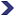 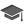 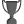 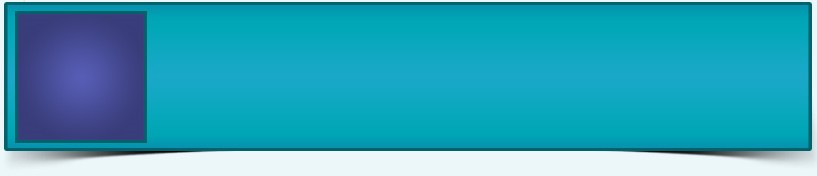 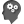 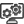 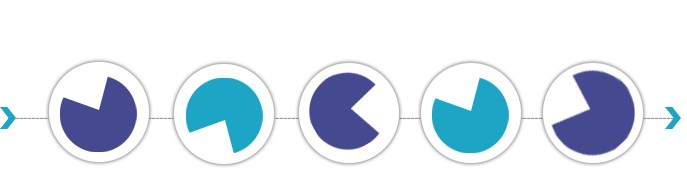 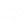 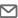 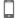 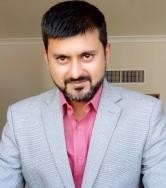 Core CompetenciesOrganizational ExperienceCareer TimelineDec’12 – Jan’18Feb’11- Dec’12Nov’05- Feb’11May’03- Nov’05Training and Certifications:Certified Six Sigma Green Belt (Motorola University – TQMI) Imparting		Impact	fully Certification (A Facilitation & Presentation Skills Training) Insurance	Concepts		and Products & riders at MNYL  (Max New York Life Insurance Ltd.)Certificate in Financial Advice (CeFA) IFS – School of Finance UK in 2003Certified for Achieving service excellenceCertified as Level 3 non-medical Underwriter (Acceptance Limit of 10 Lac with all rights to decline,	Add		Info,	counter Offer & Postpone cases) Completed	Front		Line Leadership program for 2 daysFrom Dec’18 - Sep'19– Senior Vice President - Operations Home LoanResponsible for Home Loan P&L for National and International Clients Managing Banking/NBFC Partnership for smooth business movementCollectionResponsible for Developer Collections across IndiaMonth of Month Target achievement from Debtor of the monthDRM (Developer Relationship Management) Responsible for timely Brokerages Invoice Generation Looking after Cancellations and Revisions of Invoices Ensuring Minimum Invoice CancellationKey Account ManagementManaging Key Accounts from Invoicing and Collections Prospective Making Sure Close connect with Senior Leadership of Key Accounts Month on Month Payment Flow from Key AccountsJan’18 to Aug 2018 with Cars24Senior General Manager – Operations & Process Excellence Head Highlights:Responsible for PAN India Operations Consist of 56 Centers and 7 Warehouse which includes Post Sales, Documentation and Logistics Management Responsible for Process Excellence Projects from Idea to Execution stage for Operations, Retail and SalesWorking with Co-Founders to bring in efficiency in Processes and Increase ProductivityAutomation of Manual Processes by briefing Technology on what is required and how we can do automationSupported product development, UAT and launch as per timelines; no adverse output and adherence to timelinesDec’12 to Jan 2018 Growth Path:Dec’12- Oct’15 as Senior Manager OperationNov’15- Oct’16 as Associate DirectorNov’16- Jan’18 as Director & Head- Revenue Cycle ManagementKey Result Areas:Heading the order to cash management of entire group business which includes Revenue Management, Invoicing Management and Collection Management for Proptiger, Housing and MakaanDeveloping new process & mapping and analyzing the process to conquer process roadblocks for all line of businessesGuaranteeing SOPs for all internal processes are in place and are being adhered Maintaining the team MIS and ensuring to share all reports with management to make them aware on the performanceIdentifying, facilitating and implementing process enhancement ideas to improve efficiencyLeading quality and productivity initiatives such as six sigma, motivating, counseling, developing and coaching RCM/operations teamControlling adherence to compliance practices, SLAs and TATs among the sales team to derive result with better revenue generationGuaranteeing security and data protection within RCM/operations and expanding RCM/operations to add value to the sales team & relationship building with the sales teamCoordinating with various departments & proactively identify problems and presenting solutionsCreating action plans to ensure risk mitigation and NIL audit observations while performing audits for risk managementAdministering in-house system development change requests & UAT for RCM/operations, customer service, finance, legal & HR functionsSupervising manpower and budget management for RCM and ensuring the cost effectiveness for better outcomeGuiding the NRI Business to increase revenue from this segmentDirecting with the different parts of the organization to ensure end-to-end support to NRI relationship managers for business segmentPrevious ExperiencePersonal DetailsDate of Birth: 24th Aug 1983 Languages Known: Hindi, English, PunjabiOwing and maintaining the P&L of NRI BusinessSynchronizing with in- house marketing team to ensure the availability of enough leads of decent quality and ensuring the decent number of leads from  the new channels internationallyBuilding partner network across Middle East, South East Asia, USA, UK and other NRI focused countries to enhance revenue from this segmentLesioning with developer relations team to ensure that the NRI-facing properties are on-boardAssisting in designing end-to-end sales, pre-sales, post-sales processes Observing the performance marking, brand promotion, business development, partner engagement and cost managementDriving the initiatives to enhance reach of PropTiger to generate more revenue from NRI SegmentEvolving customer friendly policies and procedures aligned to company’sobjective to generate revenueChecking customer service delivery metrics such as AHT, ASA, AQS, FCR, CSAT, Abandon rate, NPSConfirming queries and complaints are resolved within SLAs and escalations are taken up promptly for resolutionActing as a 3rd party vendor management for IVR systemFeb’11- Dec’12 Gurgaon asManager – Operations (Strategic Initiatives ) Highlights:Conducted timely closure of production defects: 80% PR’s closed within SLA’s Captured the complete requirements in CR’s and shared as per timelines: no adverse output post UATSupported product development, UAT and launch as per timelines; no adverse output and adherence to timelinesDeveloped, designed and launched “Reflection – Operations Online Newsletter”(The First Online Newsletter of DLF Pramerica) Managed and completed 6 product release UATNov’05- Feb’11 - Deputy ManagerOperations – Field Operations Growth Path:Nov’05- Mar’07 as Non - Med Underwriter Apr’07- Mar’08 as Assistant Manager Apr’08- Jul’09 as Deputy ManagerJul’09- Feb’11 as Deputy Manager OperationsHighlights:Supervised the production for 19 Branch Offices of West Zone and Leading a team of 7 Underwriters (Non-Med) and 30 vendor staff (Data Entry, First Pass QC & Last Pass QC)Ensured the TAT (Turnaround time) of overall WIP (Work in Progress) is less than 1 day and the productivity targets of line and individual are met with accuracy of 98%Confirmed the wrong discrepancy % is less than 5 % and discrepancy process is running as per guidelinesManaged the production for entire south zone (agency- 119 branch offices) and leading a team of 13 underwriters (Non-Med)Organized day-to-day operations of emerging markets Gujarat for 32 branch offices & 4 area officesManaged the field ops team consisting of 4 assistant managers- ops (DRs), 32 executive branch operations & 2 renewal executives for rural channel & their career aspirationsAchieved the 100% compliance to risk & IRDA guidelines Maintained attrition levels under 20%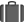 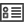 May’03- Nov’05 as Compliance Executive–UK ProcessRisk ManagementOrder to Cash ManagementManpower & Budget management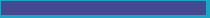 Compliance PracticesInvoicing and Collection ManagementOperation ManagementNew Process developmentMIS & Reporting ManagementPartner Engagement